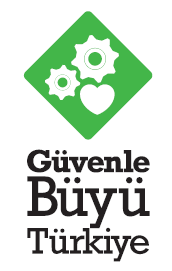 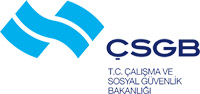 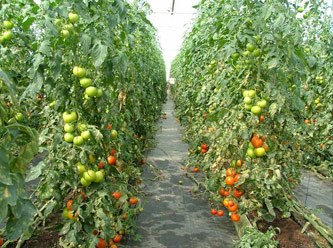 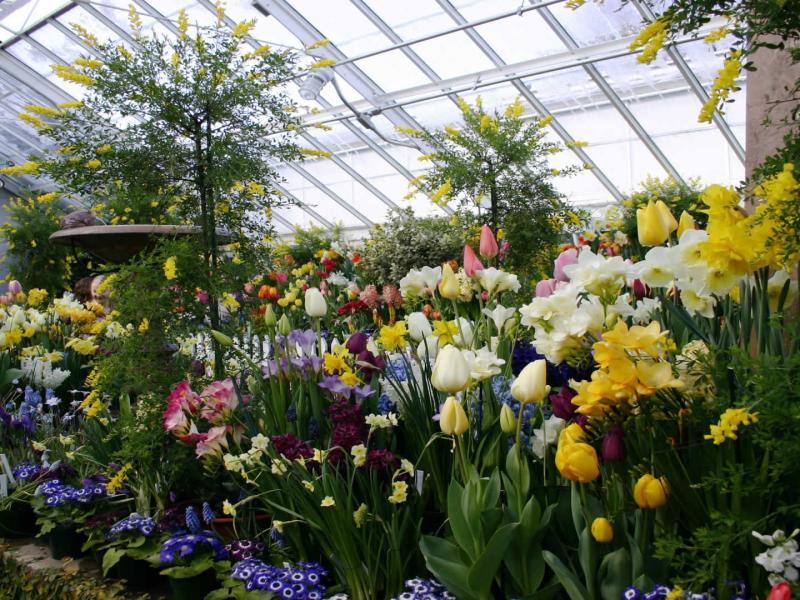 * Bu kontrol listesi, 6331 sayılı Kanunun “İşverenin genel yükümlülüğü” başlıklı 4 üncü maddesi birinci fıkrasının (c) bendi uyarınca işverenlerin yapmak/yaptırmak ile yükümlü oldukları risk değerlendirmesiçalışması yerine geçmez ancak çalışma ortamının iyileştirilmesine yönelik adımlar içerir.Konu BaşlığıKontrol ListesiEvet Hayır Alınması Gereken ÖnlemSorumlu KişiTamamlanacağı TarihGENEL &İŞYERİ DÜZENİ VE HİJYENZemin, çökme, çukur, tümsek, erime gibi takılıp düşmeye veya kaymaya sebep olabilecek deformasyonları önleyecek şekilde tasarlanmış mı ve iç ve dış zeminler (sera girişi ve içi, diğer binalar, merdivenler vs.) düzenli olarak kontrol ediliyor mu?GENEL &İŞYERİ DÜZENİ VE HİJYENSera planı yapılan işe uygun olarak tasarlanmış mı?GENEL &İŞYERİ DÜZENİ VE HİJYENÇalışma ortamındaki kapalı alanlar değerlendirilmiş ve belirlenmiş mi? Çalışanların bu alanlara girmesini engelleyecek önlemler alınıyor mu?GENEL &İŞYERİ DÜZENİ VE HİJYENBütün alanlar iyi aydınlatılmış, pencere alanı yeterince büyük ve doğal aydınlatmadan yeterince faydalanılıyor mu?GENEL &İŞYERİ DÜZENİ VE HİJYENÇalışma alanında ve serada temiz hava akımı bulunuyor ve tüm alanlar düzenli olarak havalandırılıyor mu?GENEL &İŞYERİ DÜZENİ VE HİJYENMevsimsel koşullara göre çalışma ortamında aşırı sıcak, nem, basınç, düşük sıcaklık, yağmur ve güçlü rüzgâr gibi termal konfor şartları uygun mu?  GENEL &İŞYERİ DÜZENİ VE HİJYENSeradaki çalışmalarda güneş ışığından kaynaklı radyasyona maruziyetin önüne geçiliyor mu?GENEL &İŞYERİ DÜZENİ VE HİJYENİnsanlardan, makine veya donanımlardan kaynaklanabilecek veya dış ortam kaynaklı gürültünün rahatsız edici düzeyde olması engelleniyor mu?GENEL &İŞYERİ DÜZENİ VE HİJYENMakine veya donanımlardan kaynaklanabilecek titreşimin rahatsız edici düzeyde olması engelleniyor mu?GENEL &İŞYERİ DÜZENİ VE HİJYENÇalışma ortamında toz maruziyetinin (organik, inorganik) önüne geçiliyor mu?GENEL &İŞYERİ DÜZENİ VE HİJYENİşyerinde alkol, madde kullanımını önleyici tedbirler alınıyor mu?GENEL &İŞYERİ DÜZENİ VE HİJYENUygun yerlerde yeterli sayıda ve büyüklükte atık kutuları bulunuyor mu?GENEL &İŞYERİ DÜZENİ VE HİJYENÇalışanların yeme-içme, barınma gibi temel ihtiyaçları için uygun donanımlı alanlar ayrılmış mı? GENEL &İŞYERİ DÜZENİ VE HİJYENİşyerinin temizliği düzenli olarak yapılıyor ve çalışma ortamında, hijyen açısından gerekli şartlar sağlanıyor mu?GENEL &İŞYERİ DÜZENİ VE HİJYENTemizlik yapılan alanda gerekli önlemler alınıyor mu?GENEL &İŞYERİ DÜZENİ VE HİJYENElleri ve vücudu gerektiğinde yıkayabilecek temiz lavabo ve duşlar mevcut mu?GENEL &İŞYERİ DÜZENİ VE HİJYENÇalışanlar, işlerini bitirdikten sonra bütün malzemeleri yerlerine düzenli olarak yerleştiriyor mu?GENEL &İŞYERİ DÜZENİ VE HİJYENÇalışma alanı çalışanların rahat çalışmasını sağlayacak genişlikte ve çalışma ortamı çalışanların faaliyetlerini kısıtlamayacak şekilde tasarlanmış ve düzenli mi?GENEL &İŞYERİ DÜZENİ VE HİJYENÇalışanlar için kolay ulaşılabilir noktalarda temiz içme suyu mevcut mu?GENEL &İŞYERİ DÜZENİ VE HİJYENİşyeri ve sera içerisindeki çalışma alanlarında sigara içilmesi yasaklanmış mı ve çalışanlar bu konuda bilgilendiriliyor mu?GENEL &İŞYERİ DÜZENİ VE HİJYENYetkisiz kişilerin seraya girişleri engelleniyor mu?GENEL &İŞYERİ DÜZENİ VE HİJYENSera içerisindeki tehlikelere karşı uyarı işaretleri bulunuyor mu?GENEL &İŞYERİ DÜZENİ VE HİJYENKullanılan ekipman ve makineler için ayrı bir depolama alanı var mı?GENEL &İŞYERİ DÜZENİ VE HİJYENYangın ve kazaları önlemek için seraların etrafındaki çöp ve atıklar düzenli olarak uzaklaştırılıyor mu?GENEL &İŞYERİ DÜZENİ VE HİJYENSeradaki kapalı alanların bakım ve temizliği yapılırken dışarıda bir gözlemci bulunduruluyor mu?      MAKİNELER,EL ALETLERİ VE YARDIMCI APARATLARMakine, araç ve gereç tedariğinde CE işaretli olanların alınması sağlanıyor mu?       MAKİNELER,EL ALETLERİ VE YARDIMCI APARATLARTüm alet veya ekipmanların tasarım amaçlarına uygun yönde kullanılması sağlanıyor mu?      MAKİNELER,EL ALETLERİ VE YARDIMCI APARATLARMakineler için üretici firmadan, Türkçe kullanım kılavuzları temin edilmiş mi ve makineler bu kılavuza uygun olarak kullanılıyor mu?      MAKİNELER,EL ALETLERİ VE YARDIMCI APARATLARBütün makine ve araç gereçlerde gerekli uyarı işaretleri bulunuyor mu?      MAKİNELER,EL ALETLERİ VE YARDIMCI APARATLARBütün makinelerin etrafında çalışma için yeterli alan mevcut mu?      MAKİNELER,EL ALETLERİ VE YARDIMCI APARATLARTüm alet ve gereçlerin kullanımında gerekli hijyen şartları sağlanıyor mu?      MAKİNELER,EL ALETLERİ VE YARDIMCI APARATLARKullanılan kablolu aletler takılma veya düşmeyi önleyecek şekilde kullanılıyor mu?      MAKİNELER,EL ALETLERİ VE YARDIMCI APARATLARKesici veya delici alet veya ekipmanlar uygun aralıklarla, kullanım öncesi ve sonrasında kontrol ediliyor mu?       MAKİNELER,EL ALETLERİ VE YARDIMCI APARATLARÖzellikle hareketli parçaları olan makineler/aletler, üreticisinin talimatları doğrultusunda makine koruyucular ve koruma panelleri gibi önlemler ile koruma altına alınıyor mu?      MAKİNELER,EL ALETLERİ VE YARDIMCI APARATLARMakine ve iş ekipmanları kullanılırken koruyucularının her zaman yerinde ve iyi durumda olması sağlanıyor mu?      MAKİNELER,EL ALETLERİ VE YARDIMCI APARATLARİçerisinde ve parçalarında dönen aksamları bulunan elektrikli aletler ile yapılan çalışmalar sırasında gerekli önlemler alınıyor mu?      MAKİNELER,EL ALETLERİ VE YARDIMCI APARATLARMakinelerin kazara/istemeden çalıştırılması engelleniyor ve makinelerin acil durdurma düğmeleri bulunuyor mu?      MAKİNELER,EL ALETLERİ VE YARDIMCI APARATLARİşveren makine koruyucularının çalışanlar tarafından uygun olarak kullanıp kullanılmadığını kontrol ediyor mu?      MAKİNELER,EL ALETLERİ VE YARDIMCI APARATLARİmalatçının talimatları doğrultusunda tüm makine ve ekipmanların düzenli bakımlar ve periyodik kontrolleri yapılıyor mu?      MAKİNELER,EL ALETLERİ VE YARDIMCI APARATLARBakım onarım işleri yetkin ve yetkili kişiler tarafından gerçekleştiriliyor mu?      MAKİNELER,EL ALETLERİ VE YARDIMCI APARATLARÖzel cihaz, el aletleri ya da teknik aparatların sadece özel eğitim almış çalışanlar tarafından ve gerekli önlemler alınarak kullanılması sağlanıyor mu?ELEKTRİKElektrik/sigorta kutuları kilitlenmiş, yetkisiz kişilerin erişimleri önleniyor mu? ELEKTRİKElektrikle ilgili işler yetkili ve uzman kişilere yaptırılıyor mu?ELEKTRİKKaçak akım rölesi ana elektrik hattına bağlanmış mı?ELEKTRİKTüm sigortaların korunaklı yerlerde olması sağlanıyor mu?ELEKTRİK Elektrikle ilgili bağlantılar sürekli kontrol ediliyor mu? Elektrik tesisatı ve kabloların bakımları düzenli olarak yapılıyor mu?ELEKTRİKElektrikli ekipmanların ıslak ortam, su ve kimyasal içerikli ürünler ile temas ettirilmesi engelleniyor mu? ERGONOMİ      ERGONOMİÇalışanların uzun süre aynı pozisyonda veya fiziksel anlamda zorlayıcı çalışmaları (ağır yük kaldırma dahil) engelleniyor mu?ERGONOMİ      ERGONOMİÇalışanların, işlerini yaparken çok uzak mesafelere uzanmak zorunda kalmaları engelleniyor mu?ERGONOMİ      ERGONOMİÇalışanlara yaptıkları işe, termal koşullara ve fizyolojik özelliklerine uygun iş kıyafetleri sağlanıyor mu?ERGONOMİ      ERGONOMİÇalışanlara, yaptıkları işe uygun masa, sandalye veya destek ekipman sağlanıyor mu?ERGONOMİ      ERGONOMİKas iskelet sistemini zorlayıcı ve tekrarlayan hareketleri önleyici tedbirler alınıyor mu?ERGONOMİ      ERGONOMİKullanılan el aletleri ergonomik mi?ERGONOMİ      ERGONOMİElle taşınamayacak kadar ağır yüklerin çalışanlarca kaldırılması engelleniyor mu?ERGONOMİ      ERGONOMİYüklerin elle taşınmasından doğabilecek kas iskelet sistemi rahatsızlıkları ile yükleri doğru ve güvenli kaldırma konusunda çalışanlar bilgilendiriliyor mu?ERGONOMİ      ERGONOMİSırt ve bel incinmesi riski oluşturabilecek yüklerin itilmesini ya da çekilmesini sağlayacak uygun taşıma araçları sağlanıyor mu?KİMYASALLARTehlikeli kimyasallar yerine tehlikeli olmayan veya daha az tehlikeli olanların kullanılması (ikame) sağlanıyor mu?KİMYASALLARKimyasal maddelere yetkisiz kişilerin erişimi engelleniyor mu?KİMYASALLARKimyasallar uygun şartlarda depolanıyor mu?KİMYASALLARKimyasalların Güvenlik Bilgi Formları (SDS) mevcut mu?KİMYASALLARKimyasalların hazırlanma prosedürü sağlık ve güvenlik yönünden uygun mu?KİMYASALLARÇalışanların kimyasallara doğrudan maruziyeti engelleniyor mu?KİMYASALLARKimyasalların üzerinde içeriği, uygulama yöntemi, kullanılacak koruyucu ekipman ve zararlarını gösteren mevzuata uygun etiketler mevcut mu?KİMYASALLARÇalışanlar, kullanma kılavuzu bulunmayan ya da kullanma talimatı henüz hazırlanmamış tehlikeli kimyasalları kullanmamaları konusunda talimatlandırılıyor mu?KİMYASALLARKimyasallarla işlem yapılan kapalı çalışma alanlarında uygun ve yeterli havalandırma mevcut mu?KİMYASALLARPestisit spreyleme sırasında gerekli önlemler alınıyor mu?KİMYASALLARKimyasal atıklar uygun şekilde imha ediliyor mu?KİMYASALLARKimyasalların çevreye (su, kanalizasyon, hava, toprak) yayılması engelleniyor mu?KİMYASALLARKimyasal maddelerin (özellikle içerikleri nedeniyle alevlenebilir olanların) saklama koşullarına uyuluyor, bu malzemeler ısı, ışık ve diğer malzemelerden uzakta muhafaza ediliyor mu?KİMYASALLARBirbirleri ile tepkimeye girerek tehlikeli salımlar oluşturabilecek kimyasal maddelerin ayrı yerlerde muhafaza edilmesi sağlanıyor mu? KİMYASALLARKimyasalların kullanımı sırasında alerji ve tahrişleri önlemek için cilt, göz veya solunum teması engelleniyor mu?KİMYASALLARYakıcı veya aşındırıcı maddeler veya yanıcı gazlarla yapılan çalışmalarda gerekli önlemler alınıyor mu?İşyerinde, acil durum planı (güneş çarpması, böcek sokması, ilaç zehirlenmesi, kesici alet kazası vb. için) hazırlanmış mı?Yeterli sayıda yangın söndürücü mevcut ve son kullanma tarihleri ve basınçları kontrol ediliyor mu?Yangın merdivenine açılan acil çıkış kapıları kilitli olmayıp dışa doğru açılacak şekilde tasarlanmış mı? Acil çıkış kapılarına ulaşımı engelleyecek faktörler ortadan kaldırılmış ve yangın merdivenlerinin amacı dışında kullanılması engelleniyor mu?Acil duruma neden olan olaya ilişkin iletişime geçilecek (yangın, gaz kaçağı, deprem vb.) telefon numaraları görünür yer(ler)e asılmış mı? Acil durumda iletişim telefonları çalışanlar tarafından biliniyor mu?Yangın uyarı sisteminin (sesli ve ışıklı uyarı) çalışır durumda olması sağlanıyor mu?Kapı ve kaçış yollarını gösteren acil durum levhaları uygun yerlere yerleştirilmiş ve yangın merdiveninde ışıklandırma sağlanıyor mu?İlkyardım dolabı mevcut mu ve içeriği uygun mu?BİYOLOJİK ETMENLERÇalışma ortamında tehlikeli biyolojik etkenler (bitkiler, hayvanlar ve hayvan orijinli maddeler, organik toz, atık vb.) ile mücadele konusunda önlemler alınıyor mu?BİYOLOJİK ETMENLERBiyolojik etkenlere maruz kalan veya kalabilecek çalışan sayısının mümkün olan en az sayıda tutulması için gerekli düzenlemeler yapılıyor mu?BİYOLOJİK ETMENLERÇalışma süreçleri ve teknik kontrol önlemleri, biyolojik etkenlerin ortama yayılmasını önleyecek veya ortamda en az düzeyde bulunmasını sağlayacak şekilde düzenleniyor mu?BİYOLOJİK ETMENLERTıbbi ve biyolojik atıkların gerektiğinde uygun işlemlerden geçirildikten sonra çalışanlar tarafından güvenli bir biçimde toplanması, depolanması ve işyerinden uzaklaştırılması, güvenli ve özel kapların kullanılması da dâhil uygun yöntemlerle yapılıyor mu?BİYOLOJİK ETMENLERÇalışanların, biyolojik etkenlere maruz kalabileceği alanlarda yiyip içmeleri engelleniyor mu?BİYOLOJİK ETMENLERArı sokmaları, istilası ve hayvan kaynaklı biyolojik risklere karşı yeterli önlem alınıyor mu?PSİKOSOSYAL ETMENLERÇalışanlar ile işveren(ler) arasında iyi bir iletişim sürdürülüyor mu? PSİKOSOSYAL ETMENLERÇalışanlar; yetki, sorumluluk ve çalışma hedeflerini net olarak biliyor mu?PSİKOSOSYAL ETMENLERÇalışanlara, görev ve sorumlulukları haricinde talimat verilmesi engelleniyor mu?PSİKOSOSYAL ETMENLERÇalışma zamanı ile ilgili çalışanlara baskı uygulanıyor mu?PSİKOSOSYAL ETMENLERÇalışanlar için uygun dinlenme alanları mevcut mu?KAZALAR VE HASTALIKLARÇalışanların işe giriş muayeneleri ve periyodik kontrolleri yaptırılıyor mu?KAZALAR VE HASTALIKLARİş kazaları ve meslek hastalıkları vakaları Sosyal Güvenlik Kurumuna rapor ediliyor mu?KAZALAR VE HASTALIKLARDaha önce meydana gelmiş kazalar incelenerek kayıt altına alınıyor, tehlike kaynakları tespit edilerek ileride benzer kazalar ile karşılaşmamak için gerekli önlemler alınıyor mu?YÜKSEKTE ÇALIŞMAYüksekte (binalarda, makinelerde, ekipmanda, depolarda vb.) güvenli çalışma sistemi var mı?YÜKSEKTE ÇALIŞMABütün taşınabilir merdivenler güvenli ve yapılan işler için uygun mu?YÜKSEKTE ÇALIŞMAMerdivenler yüksekte kullanıldığında sağlam ve dengeli bir şekilde durması sağlanıyor mu?YÜKSEKTE ÇALIŞMATaşınabilir merdivenlerin periyodik bakımları ve kontrolleri düzenli olarak ve her kullanım öncesi yapılıyor mu?YÜKSEKTE ÇALIŞMAYüksekte çalışılan zeminler ve merdiven ayakları kaydırmaz tabanlı mı?YÜKSEKTE ÇALIŞMAYüksek bölümler sabit korkuluklar ve trabzanlar ile çevriliyor mu?YÜKSEKTE ÇALIŞMAMerdiven genişlikleri, basamak yükseklikleri ve tırabzanlar uygun mu?YÜKSEKTE ÇALIŞMAYüksek istifleme yapılan bölümlerdeki yükler çalışanların üzerine düşmeyecek şekilde sabitleniyor mu?NAKLİYAT VE HAREKET
 EDEN ARAÇLARGenel trafik ve yaya yolu birbirinden ayrılmış mı?NAKLİYAT VE HAREKET
 EDEN ARAÇLARSera alanında araçların güvenli hareketi konusunda organizasyon yapılıyor mu?NAKLİYAT VE HAREKET
 EDEN ARAÇLAREski traktör kabinleri güvenlik kafesi (roll-bar) ile donatılmış mı?NAKLİYAT VE HAREKET
 EDEN ARAÇLARAraçların ışıklandırma sistemi ve göstergeleri düzgün çalışıyor mu?NAKLİYAT VE HAREKET
 EDEN ARAÇLARÇalışma alanında iç ve dış alan hız limitlerine uyuluyor mu?NAKLİYAT VE HAREKET
 EDEN ARAÇLARTüm nakliye ve hareketli araçlar yetkili kişilerce mi kullanılıyor?NAKLİYAT VE HAREKET
 EDEN ARAÇLARAraçların aynaları temiz ve kullanılır vaziyette mi?NAKLİYAT VE HAREKET
 EDEN ARAÇLARÇalışanların büyük araçlar arkasında sıkışmalarını engelleyecek tedbirler alınıyor mu?NAKLİYAT VE HAREKET
 EDEN ARAÇLARYükleme boşaltma alanları çalışanların düşmesini engelleyecek şekilde korkuluklarla çevrilmiş mi?NAKLİYAT VE HAREKET
 EDEN ARAÇLARKonveyörlerde yeterli sıklıkta güvenli durdurma sistemi mevcut mu?SEKTÖRE ÖZEL RİSKLERÇalışma sahası çiftlik içerisindeki elektrik ve yüksek gerilim hatlarına kabul edilebilir uzaklıkta mı?SEKTÖRE ÖZEL RİSKLERÇocukların tehlikeli alanlara (çalışma alanları, hareket eden makinelerin civarı, yükseklik, depolama alanları, hayvanların bulunduğu bölmeler vb.) girişleri engelleniyor mu?KİŞİSEL KORUYUCU DONANIM(KKD)Çalışanlar yaptıkları işe uygun KKD kullanıyor mu?KİŞİSEL KORUYUCU DONANIM(KKD)Kimyasal maruziyetine karşı uygun KKD kullanılıyor mu?KİŞİSEL KORUYUCU DONANIM(KKD)Çalışanlar için yaptıkları işe ve çalışma koşullarına uygun kıyafetler sağlanıyor mu?KİŞİSEL KORUYUCU DONANIM(KKD)Çalışanlar KKD’ lerini gereken çalışma koşullarında sürekli takıyorlar mı?KİŞİSEL KORUYUCU DONANIM(KKD)Çalışanlar KKD’ lerini nasıl muhafaza edecekleri, temizleyecekleri ve ne sıklıkla değiştirmeleri gerektiği ile ilgili bilgi sahibi mi? KİŞİSEL KORUYUCU DONANIM(KKD)KKD’ler için uygun saklama yerleri mevcut mu?EĞİTİM VE   BİLGİLENDİRMEÇalışanlar iş sağlığı ve güvenliği konusunda eğitim almışlar mı?EĞİTİM VE   BİLGİLENDİRMEÇalışanlar yaptıkları işle ilgili olarak gerekli teknik eğitim ve bilgiye sahip mi?EĞİTİM VE   BİLGİLENDİRMETüm çalışanlara enfeksiyon riskini azaltmak için genel hijyen bilgisi veriliyor ve gerekli önlemler alınıyor mu?EĞİTİM VE   BİLGİLENDİRMEÇalışanlar biyolojik etkenlerle çalışma sırasında maruz kalabileceği riskler konusunda bilgilendiriliyor mu?EĞİTİM VE   BİLGİLENDİRMEÇalışanlar tehlikeli kimyasallarla çalışma sırasında maruz kalınabilecek riskler ve kimyasallar ile güvenli çalışma konusunda bilgilendiriliyor mu?EĞİTİM VE   BİLGİLENDİRMEÇalışanlar kesilme, batma, yanma vb. nedenler ile oluşan yaralara hangi durumda ve kim tarafından müdahale edileceği konusunda bilgilendiriliyor mu?EĞİTİM VE   BİLGİLENDİRMEÇalışanlar kullandıkları makine, araç ve gereçlerin güvenli kullanımı konusunda eğitiliyor mu?EĞİTİM VE   BİLGİLENDİRMEÇalışanlar sağlık ve güvenlik işaretlerinin anlamları konusunda eğitiliyor mu? EĞİTİM VE   BİLGİLENDİRMEÇalışanlar, acil durumlarda ne yapması gerektiği konusunda bilgilendiriliyor mu?EĞİTİM VE   BİLGİLENDİRMEÇalışanlar yangın söndürücüleri kullanmayı biliyorlar mı?EĞİTİM VE   BİLGİLENDİRMEÇalışanlar için İlkyardım eğitimleri alıyorlar mı? Yeterli sayıda çalışan bu eğitimleri alıyor mu?EĞİTİM VE   BİLGİLENDİRMEAcil durumlar (yangın, deprem, ilk yardım gerektiren durumlar vb.) konusunda çalışanlar gerekli eğitimler ve uygulamalara tabi tutuluyor mu?EĞİTİM VE   BİLGİLENDİRMEEğitim ve bilgilendirme ile ilgili belgeler kayıt altına alınıyor ve kayıtlar uygun şekilde muhafaza ediliyor mu?  